PRIPRAVA ZA TEHNIŠKI DAN – 7. RAZREDMERJENJEMaj 2020Cilji:   Učenci:spoznajo nova dejstva o matematiki,merijo oziroma računajo:-  dolžino,-  ploščino pravokotnika in kvadrata,-  površino kocke in kvadra,raziskujejo in rešujejo naloge po pisnih navodilih.Potek dela:Najprej si za motivacijo oglej film: https://4d.rtvslo.si/arhiv/tuji-dokumentarni-filmi-in-oddaje/174685571Sedaj v zvezek za matematiko napiši naslov MERJENJE in reši spodnji nalogi! Poslikaj jih in mi jih pošlji na mail.PLOŠČINA 1. Ploščina dlaniRoko položi na karirast papir v zvezku tako, da so prsti skupaj in začrtaj meje svoje dlani. Preštej kvadratke, ki jih pokriva dlan. Ploščino svoje dlani zapiši v kvadratnih centimetrih in kvadratnih decimetrih.2. Ploščina stopalaStopi na karirast papir in obriši stopalo in določi ploščino podplata. Izrazi jo v cm2 in dm2.3. Nariši krog s polmerom 5 cm in na enak način kot prej določi njegovo ploščino.POVRŠINA KOCKE IN KVADRA1. Površina kocke     Izmeri potrebne podatke in izračunaj površino kocke.P = 6aa = 6a2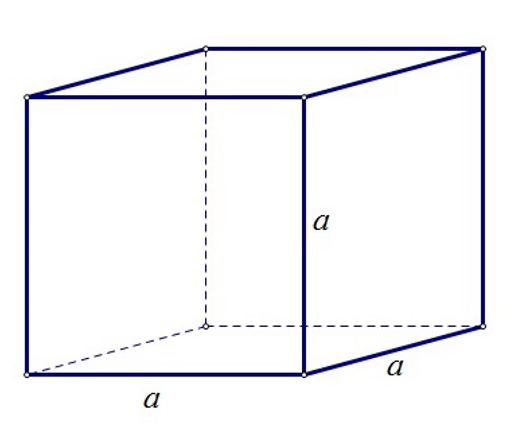 2. Površina kvadraIzmeri potrebne podatke in izračunaj površino kvadra.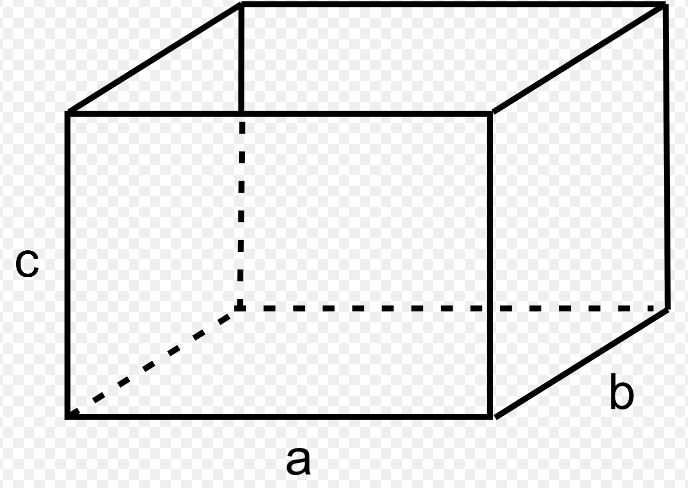    P = 2ab + 2ac + 2bc3. Izračunaj skupno površino sten (tudi strop) v svoji sobi, ki so bile pobeljene ob prvem beljenju.     Potrebne podatke izmeri.     Koliko litrov barve so porabili, če 2 litra zadoščata za 15 m2?